                  9:30 a.m.  	    	         Pentecost + 20  Year C	               October 23, 2022Welcome to Old North. We are pleased you chose to worship with us today!        	The Rev. Rob Miller		                          Mr. Alan Newman                          Supervising Minister 		                 Organist and Music DirectorToday we welcome Rev. Leah Ennis into the pulpit.Congregation Standing as able.     	BOLD indicates congregation’s participation.*Indicates materials used from “Seasons of the Spirit”©.          OUR APPROACH TO GOD PRELUDE and CHIMES                        Prelude on “Hyfrydol”                              Raymond Haan                                                                    “I Love the Lord”                            James SouthbridgeANNOUNCEMENTS VOTUM  L: Seek the Lord while he may be found, call upon him while he is near.     Amen.CONGREGATIONAL INTROIT:  #4	   “FATHER, I ADORE YOU”1. *Father, I adore you; *lay my life before you. *How I love you!                                *2.  Jesus, I adore you!…	*3. Spirit, I adore you!…CALL TO WORSHIP	L:     Open our hearts and minds to receive you in a new way;All:  We come into community        ready for Spirit’s presence among us.L:     Open our hearts and minds to receive you in a new way; All:  We come into this sacred space        ready to worship.L:     Open our hearts and minds to receive you in a new way; All:  We come into a place of challenge and grace        ready for your word.L:     Open our hearts and minds to receive you in a new way.UNISON GATHERING PRAYER*           Loving God, send Your Spirit upon us in our worship today. Send Your Spirit of love and peace and joy and mercy.  Move us in our speaking and our doing, in our dreaming and in our praying, as we seek to live out Your hopes and dreams in our community and in our world.  Amen.SALUTATION AND SHARING of the Peace 		                                      (Remain seated)		    L: Peace be with you!         ALL:  AND ALSO WITH YOU!HYMN  #669                 “GOD OF GRACE AND GOD OF GLORY”    CHILDREN’S MESSAGE    		 UNISON PRAYER OF CONFESSION*  There are times, O God, when our prayers do not come from our hearts,when we try to hide the truth of who we are.At those times, forgive us, God of mercy, and change our hearts,so that we may honestly and openly come before You in prayer.O God, there are times when we close our hearts,believing that we have all the answers.At those times, forgive us, God of mercy, and open our hearts to listen to Your guidance.O God, there are times when we come before You in judgment of others. At those times, forgive us, God of mercy.  Empty our hearts, that we may approach You in humility.  Hear us now, O God, as we offer You the confession of our hearts. (Time for silent reflection)KYRIE ELEISON (sung)#297	        Spirit of the living God, fall afresh on me. Spirit of the living God, fall afresh on me.Break me, melt me, mold me, fill me: Spirit of the living God, fall afresh on me.ASSURANCE OF GOD’S CONTINUING Leader:  God offers healing, forgiveness, and new life to all people. All:          Thanks be to God. Amen.THE LAW OF GOD 						Matthew 22:37-39Leader:  “Thou shalt love the Lord thy God with all thy heart, and with all thy soul, and with all thy mind.  This is the first and great commandment. And the second is like unto it, Thou shalt love thy neighbour as thyself.” GLORIA PATRI						         	              #805   Glory be to the Father and to the Son and to the Holy Ghost!  As it was in the    beginning, is now and ever shall be, world without end; Amen, Amen.THE WORD OF GODPRAYER FOR ILLUMINATION READING OF SCRIPTURE    	               Luke 18:9-14SERMON HYMNSERMON       	                       	       "Walk In Repentance"                         The Rev. Leah Ennis 			     OUR RESPONSE TO GODTHE WORSHIP OF GIVING:  OUR OFFERINGS TO GODDOXOLOGY     		   		#809 (The Worshiping Church hymnal)“Praise God from whom all blessings flow.  Praise God all creatures here below. Praise God above, ye heavenly host:  Praise Father, Son and Holy Ghost. Amen.” Prayer of Dedication of our Gifts and TithesPRAYERS OF THE PEOPLE AND THE LORD’S PRAYER    Our Father, who art in heaven, Hallowed be thy name.	 Thy kingdom come. Thy will be done on earth as it is in heaven.  Give us this day our daily bread, and forgive us our debts,  as we forgive our debtors,   and lead us not into temptation, but deliver us from evil.    For thine is the kingdom, and the power, and the glory, forever.   Amen. HYMN #638	                        “PRECIOUS LORD, TAKE MY HAND“	 	      PASTORAL BENEDICTION 		POSTLUDE                                    “Little Prelude in G Minor”                                    Paul Taylor                 	The Reverend Leah Ennis graduated (and was ordained) in 2013. She has held both chaplain and pastoral roles. Currently Leah works as a Teacher's Assistant through Bergen County Special Services and as a project manager at Hudson River Care and Counseling Center working with spiritual and religious abuse survivors.  Leah is mom to Zechariah. They reside with their cats in New Milford, New Jersey.THE CONSISTORY OF OLD NORTH  Elders:    Karen DiBella (2022)      Scott Benell (2023)       Carol Sushko (2023, 2nd term)             Deacons:  Brianna Polbos (2024)     John Passarotti (2022)        Richard Schmude (2023) 		                         Classis supervising minister  The Rev. Rob Miller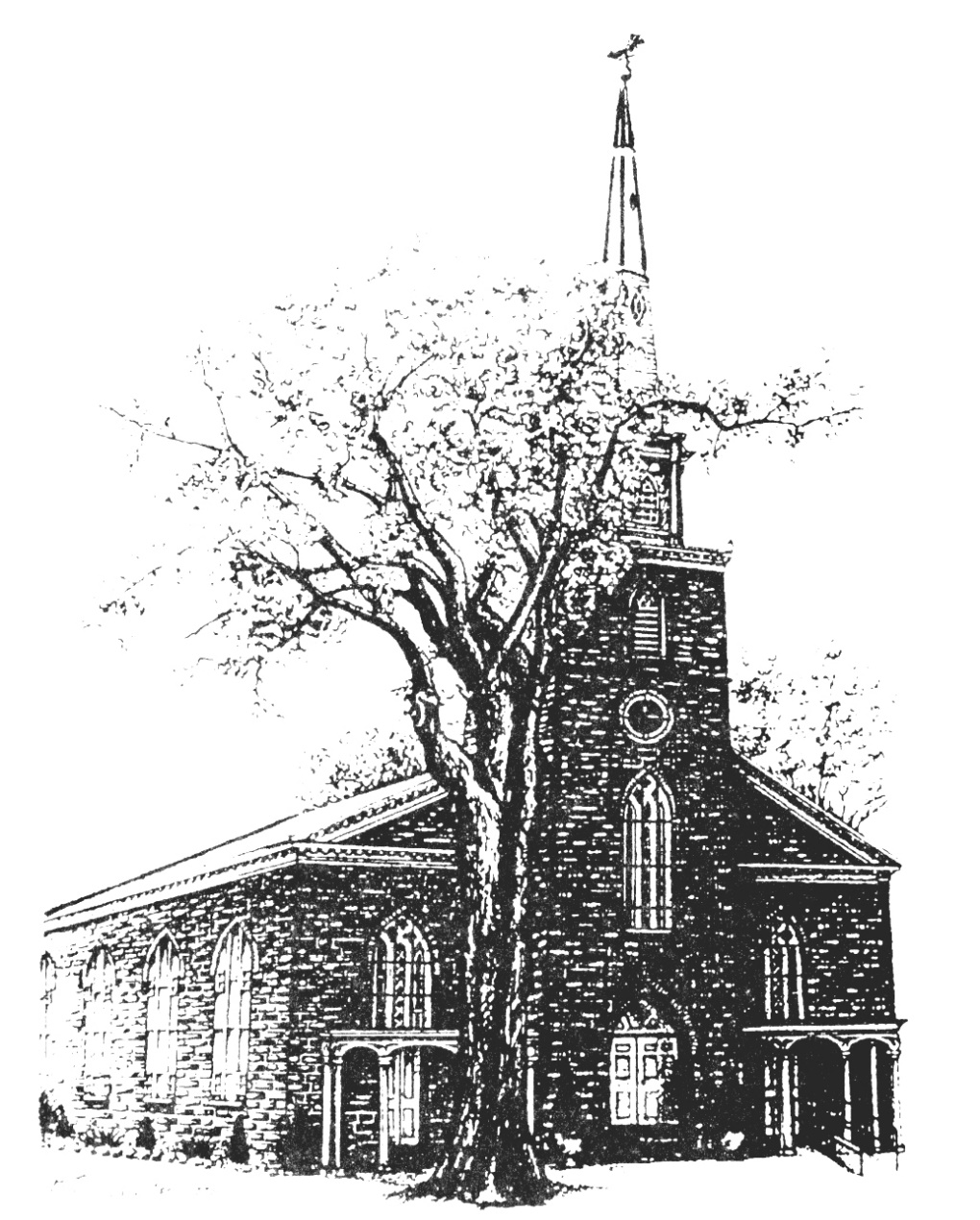       Welcome to worship at Old North Reformed Church!If you would like to be added to our mailing list, please leave your contact information in the guest book before leaving today. We encourage you to keep this copy of the liturgy and take it home to share with a family member or with a friend. The service can be experienced anytime on line via Old North's YouTube channel or FaceBook page.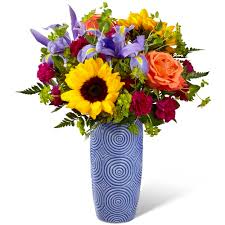 Flowers: The flowers on the chancel are given to the Glory of God by Jon & Jena Babicz  in loving memory of Jena’s father William Robert Rand III.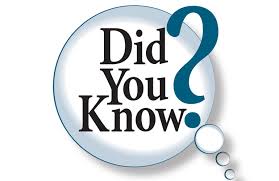 As of 10/20 our Pumkin Patch has brought in $6,921.00. The more Pumpkins that we sell, the higher the percentage Old North will receive.  Prayer Chain:  If you wish to add the power of prayer in times of celebration, healing, or transitions in life, please call Pat Hooey, 201-843-4456.Your prayer requests are uplifted by our prayer team, and confidentiality is honored.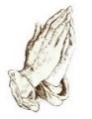 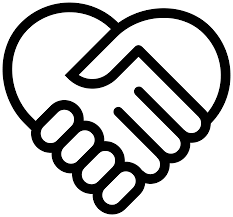 Congratulations to all of our Church Family who are celebrating a special event!     10/7 Dorothy Reisser  -  10/12 Bob Hashway  -  10/18 Doris Vogt  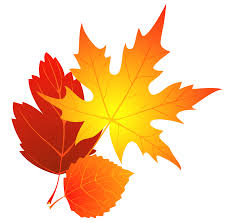 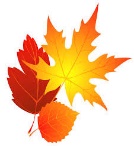 10/22 Ethan Cordova  -  10/29 Pastor Susan  -  10/31 Lois AndersonHappy Anniversary!  10/7 Ben & Sandra Toscano – 10/29 Richard &  Dawn Bennewitz THRIFT SHOPPE:  There is a meeting today following worship.  Thanks you to all our volunteers for another great sale and for the effort it takes them to prepare for each sale. Many Dumont High School students volunteered their time and were a tremendous help! If you are interested in volunteering please let us know. The jewelry department is looking for donations of Christmas Jewelry.  Donair Karkkainen will be collecting it. Our next sale will be on 11/12/22.  OUR 2022 CROP HUNGER WALK: We are still accepting donations through October!To make a donation, follow the link and search for Old North so our team gets the credit, or donate by check payable to: CWS/Crop. https://events.crophungerwalk.org/2022TUESDAY TODDLERS:  TUESDAYS      9:30-11:00 a.m.  Home with the Little One(s)?  Here's something fun to look forward to doing together! Free play and social time-- Healthy snack.   We are looking for a new instructor to take over the group starting in January. 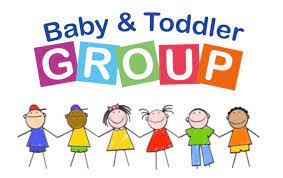 CHILDREN’S CHRISTMAS WORSHIP SERVICE:  On December 18th our Sunday School students will lead us in worship.  Choir rehearsals for the students will begin on November 6th  in the Sanctuary following worship.PUMPKIN PATCH AT OLD NORTH  HOURS OF OPERATION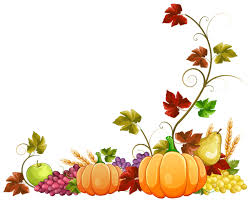 Volunteers are needed from 3 – 5 p.m. each day during the week. 			  MONDAY – FRIDAY: 3:00 – 7:00 P.M.                                     SATURDAY: 10:00 A.M. – 7:00 P.M.			      SUNDAY:  11:00 A.M. – 7:00 P.M.                        Volunteer sign up board is in the  Church House hallway.                                                     Fun Fellowship at Old North!